Министерство образования Тульской областиГОСУДАРСТВЕННОЕ ПРОФЕССИОНАЛЬНОЕ ОБРАЗОВАТЕЛЬНОЕ УЧРЕЖДЕНИЕ ТУЛЬСКОЙ ОБЛАСТИ«ТУЛЬСКИЙ ГОСУДАРСТВЕННЫЙ КОММУНАЛЬНО-СТРОИТЕЛЬНЫЙ ТЕХНИКУМ»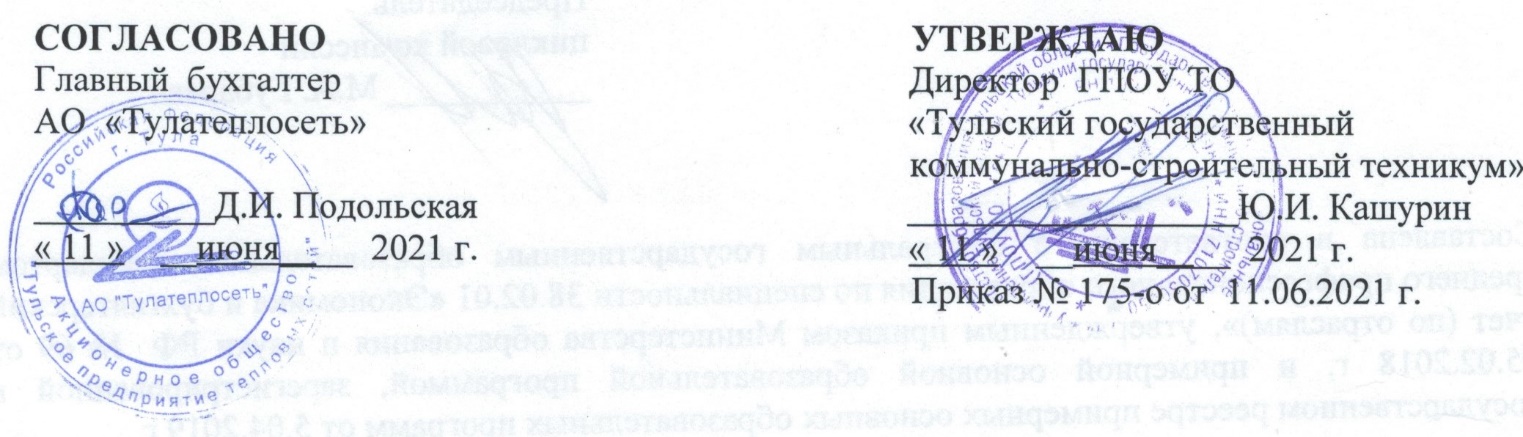 РАБОЧАЯ ПРОГРАММА ПРОФЕССИОНАЛЬНОГО МОДУЛЯПМ 02  ВЕДЕНИЕ  БУХГАЛТЕРСКОГО  УЧЕТА  ИСТОЧНИКОВ ФОРМИРОВАНИЯ АКТИВОВ, ВЫПОЛНЕНИЕ РАБОТ ПО ИНВЕНТАРИЗАЦИИ АКТИВОВ И ФИНАНСОВЫХ ОБЯЗАТЕЛЬСТВ ОРГАНИЗАЦИИспециальности 38.02.01 Экономика и бухгалтерский учет (по отраслям)          Тула 2021Составлена в соответствии с федеральным государственным образовательным стандартом среднего профессионального образования по специальности 38.02.01 Экономика и бухгалтерский учет (по отраслям), утвержденным приказом Министерства образования и науки РФ  № 69 от 05.02.2018 г. и примерной основной образовательной программой, зарегистрированной в государственном реестре примерных основных образовательных программ от 5.04.2019 г.Разработчик: Сидякова Н.А., преподаватель  ГПОУ ТО «Тульский государственный коммунально-строительный техникум»Рецензент: Подольская Д.И.,  главный бухгалтер АО «Тулатеплосеть»СОДЕРЖАНИЕ          1 ОБЩАЯ ХАРАКТЕРИСТИКА РАБОЧЕЙ ПРОГРАММЫ ПРОФЕССИОНАЛЬНОГО МОДУЛЯ ПМ 02  ВЕДЕНИЕ  БУХГАЛТЕРСКОГО  УЧЕТА  ИСТОЧНИКОВ ФОРМИРОВАНИЯ АКТИВОВ, ВЫПОЛНЕНИЕ РАБОТ ПО ИНВЕНТАРИЗАЦИИ АКТИВОВ И ФИНАНСОВЫХ ОБЯЗАТЕЛЬСТВ ОРГАНИЗАЦИИ1.1 Область применения рабочей программыРабочая программа  профессионального модуля ПМ 02  Ведение  бухгалтерского  учета  источников формирования активов, выполнение работ по инвентаризации активов и финансовых обязательств организации является частью основной образовательной программы в соответствии с ФГОС СПО 38.02.01 Экономика и бухгалтерский учет (по отраслям), утверждённым приказом Министерства образования и науки Российской Федерации 5 февраля 2018 гола № 69, зарегистрированным в Министерстве юстиции Российской Федерации 26 февраля 2018 года, регистрационный № 50137, укрупненной группы специальности 38.00.00 Экономика и управление. Образовательная деятельность при освоении профессионального модуля  «Ведение бухгалтерского учета источников формирования активов, выполнение работ по инвентаризации активов и финансовых обязательств организации»   организуется в форме практической подготовки.1.2 Место профессионального модуля в структуре основной профессиональной образовательной программыПрофессиональный модуль ПМ 02  Ведение бухгалтерского учета источников формирования активов, выполнение работ по инвентаризации активов и финансовых обязательств организации принадлежит к профессиональному циклу.1.3  Цель и планируемые результаты освоения профессионального модуляВ результате изучения профессионального модуля обучающийся должен освоить основной вид деятельности: документирование хозяйственных операций и ведение бухгалтерского учета активов организации и соответствующие ему общие компетенции, профессиональные компетенции и личностные результаты:1.3.1  Перечень общих компетенций и личностных результатов1.3.2  Перечень  профессиональных  компетенций 1.3.3  В результате освоения профессионального модуля обучающийся должен:2 СТРУКТУРА И СОДЕРЖАНИЕ ПРОФЕССИОНАЛЬНОГО МОДУЛЯ        2.1. Объем профессионального модуля и виды учебной работы2.2 Структура профессионального модуля2.3 Тематический план и содержание профессионального модуля (ПМ) .  3  УСЛОВИЯ РЕАЛИЗАЦИИ РАБОЧЕЙ ПРОГРАММЫ ПРОФЕССИОНАЛЬНОГО МОДУЛЯРабочая программа может быть реализована с применением электронного обучения и дистанционных образовательных технологий. 3.1  Требования к материально-техническому обеспечению Специальные помещения должны представлять собой учебные аудитории для проведения занятий всех видов, предусмотренных образовательной программой, в том числе групповых и индивидуальных консультаций, текущего контроля и промежуточной аттестации, а также помещения для самостоятельной работы, мастерские и лаборатории, оснащенные оборудованием, техническими средствами обучения и материалами, учитывающими требования международных стандартов.Кабинет бухгалтерского учета, налогообложения и аудита оснащенный оборудованием: - рабочие места по количеству обучающихся;- рабочее место преподавателя;- наглядные пособия (бланки документов, образцы оформления документов и т.п.);- комплект учебно-методической документации.- техническими средства обучения:- пакетами лицензионных программ (по выбору образовательной организации): MS Office 2016, СПС КонсультантПлюс, ГАРАНТ, бухгалтерская справочная система (БСС) «Система Главбух», «1С» (серия программ «1С: Бухгалтерия»), «АйТи» (семейство «БОСС»), «Атлант –Информ» (серия «Аккорд»), «Галактика – Парус» (серия программ «Галактика» и «Парус»), «ДИЦ» («Турбо – бухгалтер»), «Интеллект – сервис» (серия «БЭСТ»), «Инфин» (серия программных продуктов от «мини» до «макси»), «Информатик» («Инфо – бухгалтер»), «Инфософт» («Интегратор»), «Омега» (серия «Abacus»), «Цифей» («Эталон») и «R-Style Software Lab» («Универсальная бухгалтерия Кирилла и Мефодия», серия RS-Balance);           - мультимедиапроектор;          - интерактивная доска или экран.Помещения для самостоятельной работы обучающихся должны быть оснащены компьютерной техникой с возможностью подключения к информационно-телекоммуникационной сети "Интернет" и обеспечением доступа в электронную информационно-образовательную среду образовательной организации (при наличии).3.2  Информационное обеспечение реализации программыДля реализации программы библиотечный фонд образовательной организации должен иметь  печатные и/или электронные образовательные и информационные ресурсы, для использования в образовательном процессе.     3.2.1  Печатные изданияКонституция Российской Федерации от 12.12.1993 (действующая редакция);Бюджетный кодекс Российской Федерации от 31.07.1998 N 145-ФЗ (действующая редакция);Гражданский кодекс Российской Федерации в 4 частях (действующая редакция);Кодекс Российской Федерации об административных правонарушениях  от 30.12.2001 N 195-ФЗ (действующая редакция);Налоговый кодекс Российской Федерации в 2 частях (действующая редакция);Таможенный кодекс Таможенного союза  (действующая редакция);Трудовой кодекс Российской Федерации от 30.12.2001  N 197-ФЗ (действующая редакция);Уголовный кодекс Российской Федерации от 13.06.1996 N 63-ФЗ (действующая редакция);Федеральный закон от 24.07.1998 N 125-ФЗ (действующая редакция) «Об обязательном социальном страховании от несчастных случаев на производстве и профессиональных заболеваний»;Федеральный закон от 07.08.2001 N 115-ФЗ (действующая редакция)  «О противодействии легализации (отмыванию) доходов, полученных преступным путем, и финансированию терроризма»;Федеральный закон от 15.12.2001 N 167-ФЗ (действующая редакция)  «Об обязательном пенсионном страховании в Российской Федерации»;Федеральный закон от 26.10.2002 N 127-ФЗ (действующая редакция) «О несостоятельности (банкротстве);Федеральный закон от 10.12.2003 N 173-ФЗ (действующая редакция) «О валютном регулировании и валютном контроле»;Федеральный закон от 29.07.2004 N 98-ФЗ (действующая редакция) «О коммерческой тайне»;Федеральный закон от 27.07.2006 N 152-ФЗ (действующая редакция) «О персональных данных»;Федеральный закон от 29.12.2006 N 255-ФЗ (действующая редакция)  «Об обязательном социальном страховании на случай временной нетрудоспособности и в связи с материнством»;Федеральный закон от 25.12.2008 N 273-ФЗ (действующая редакция) «О противодействии коррупции»; Федеральный закон от 30.12.2008 N 307-ФЗ (действующая редакция) «Об аудиторской деятельности»;Федеральный закон от 27.07.2010 N 208-ФЗ (действующая редакция) «О консолидированной финансовой отчетности»;Федеральный закон от 27.11.2010 N 311-ФЗ (действующая редакция) «О таможенном регулировании в Российской Федерации»;Федеральный закон от 29.11.2010 N 326-ФЗ (действующая редакция) «Об обязательном медицинском страховании в Российской Федерации»;Федеральный закон от 06.12.2011 N 402-ФЗ «О бухгалтерском учете» (действующая редакция);Постановление Правительства РФ в 3 частях от 01.01.2002 N 1 «О Классификации основных средств, включаемых в амортизационные группы» (действующая редакция);Постановление Правительства РФ от 15.06.2007 N 375 «Об утверждении Положения об особенностях порядка исчисления пособий по временной нетрудоспособности, по беременности и родам, ежемесячного пособия по уходу за ребенком гражданам, подлежащим обязательному социальному страхованию на случай временной нетрудоспособности и в связи с материнством» (действующая редакция);Положение по бухгалтерскому учету «Учетная политика организации» (ПБУ 1/2008), утв. приказом Минфина России от 06.10.2008 N 106н (действующая редакция);Положение по бухгалтерскому учету «Учет договоров строительного  подряда» (ПБУ 2/2008), утв. приказом Минфина России от 24.10.2008 N 116н (действующая редакция);Положение по бухгалтерскому учету «Учет активов и обязательств, стоимость которых выражена в иностранной валюте» (ПБУ 3/2006), утв. приказом Минфина РФ от 27.11.2006 N 154н  (действующая редакция);Положение по бухгалтерскому учету «Бухгалтерская отчетность     организации» (ПБУ 4/99), утв. приказом Минфина РФ от 06.07.1999 N 43н (действующая редакция);Положение по бухгалтерскому учету «Учет материально-производственных запасов» (ПБУ 5/01), утв.приказом Минфина России от 09.06.2001 N 44н (действующая редакция);Положение по бухгалтерскому учету «Учет основных средств» (ПБУ 6/01),    утв. приказом Минфина России от 30.03.2001 N 26н (действующая редакция);Положение по бухгалтерскому учету «События после отчетной даты»  (ПБУ 7/98), утв.  приказом Минфина России от 25.11.1998 N 56н (действующая редакция);Положение по бухгалтерскому учету «Оценочные обязательства, условные обязательства и условные активы» (ПБУ 8/2010), утв. приказом Минфина России от 13.12.2010 N 167н (действующая редакция);Положение по бухгалтерскому учету «Доходы организации» (ПБУ 9/99), утв. Приказом Минфина России от 06.05.1999 N 32н (действующая редакция);Положение по бухгалтерскому учету «Расходы организации»(ПБУ 10/99), утв. приказом Минфина России от 06.05.1999 N 33н (действующая редакция);Положение по бухгалтерскому учету «Информация о связанных сторонах»     (ПБУ 11/2008), утв. приказом Минфина России от 29.04.2008 N 48н (действующая редакция);Положение по бухгалтерскому учету «Информация по сегментам» (ПБУ 12/2010), утв. Приказом Минфина РФ от 08.11.2010 N 143н (действующая редакция);Положение по бухгалтерскому учету «Учет государственной помощи» ПБУ 13/2000, утв. приказом Минфина РФ от 16.10.2000 N 92н  (действующая редакция);Положение по бухгалтерскому учету «Учет нематериальных активов» (ПБУ 14/2007), утв. приказом Минфина России от 27.12.2007 N 153н (действующая редакция);Положение по бухгалтерскому учету «Учет расходов по займам и кредитам» (ПБУ 15/2008), утв. приказом Минфина России от 06.10.2008 N 107н (действующая редакция);Положение по бухгалтерскому учету «Информация по прекращаемой деятельности» (ПБУ 16/02), утв. приказом Минфина России от 02.07.2002 N 66н (действующая редакция);Положение по бухгалтерскому учету «Учет расходов на научно-исследовательские, опытно-конструкторские и технологические работы» (ПБУ 17/02), утв. приказом Минфина России от 19.11.2002 N 115н (действующая редакция);Положение по бухгалтерскому учету «Учет расчетов по налогу на прибыль организаций» (ПБУ 18/02), утв. приказом Минфина России от 19.11.2002 N 114н (действующая редакция);Положение по бухгалтерскому учету «Учет финансовых вложений» (ПБУ 19/02), утв. приказом Минфина России от 10.12.2002 N 126н (действующая редакция);Положение по бухгалтерскому учету «Информация об участии в совместной деятельности» (ПБУ 20/03), утв. приказом Минфина РФ от 24.11.2003 N 105н (действующая редакция);Положение по бухгалтерскому учету «Изменения оценочных значений» (ПБУ 21/2008), утв. приказом Минфина России от 06.10.2008 N 106н (действующая редакция);Положение по бухгалтерскому учету «Исправление ошибок в бухгалтерском учете и отчетности» (ПБУ 22/2010), утв. приказом Минфина России от 28.06.2010 N 63н (действующая редакция); Положение по бухгалтерскому учету «Отчет о движении денежных средств» (ПБУ 23/2011), утв. приказом Минфина РФ от 02.02.2011 N 11н (действующая редакция);Положение по бухгалтерскому учету «Учет затрат на освоение природных ресурсов» (ПБУ 24/2011), утв. приказом Минфина РФ от 06.10.2011 N 125н (действующая редакция);Приказ Минфина РФ от 13.06.1995 N 49 «Об утверждении Методических указаний по инвентаризации имущества и финансовых обязательств» (действующая редакция);Приказ Минфина России от 29.07.1998 N 34н (действующая редакция) «Об утверждении Положения по ведению бухгалтерского учета и бухгалтерской отчетности в Российской Федерации»;Приказ Минфина РФ от 31.10.2000 N 94н «Об утверждении плана счетов бухгалтерского учета финансово-хозяйственной деятельности организаций и инструкции по его применению» (действующая редакция);Приказ Минфина России от 02.07.2010 N 66н «О формах бухгалтерской отчетности организаций»  (действующая редакция)Богаченко В.М., Кириллова Н.А. Бухгалтерский учет: Учебник. – Ростов н/Д: Феникс, 2018. - 538 с;Богаченко В.М., Кириллова Н.А. Бухгалтерский учет. Практикум. – Ростов н/Д: Феникс, 2018. - 398 с;Дмитриева И. М.,  Захаров И.В., Калачева О.Н.,  Бухгалтерский учет и анализ: учебник для СПО  — М.: Издательство Юрайт, 2018. — 423 с;Дмитриева И. М.,  Бухгалтерский учет: учебник и практикум для СПО  — М.: Издательство Юрайт, 2018. — 325 с;Елицур М.Ю., Носова О.М., Фролова М.В. Экономика и бухгалтерский учет. Профессиональные модули: учебник. – М.: ФОРУМ: ИНФРА-М, 2017. - 200 с;Казакова Н.А., Аудит : учебник для СПО — М. : Издательство Юрайт, 2017. — 387 с;Малис Н. И., Грундел Л.П., Зинягина А.С.,   Налоговый учет и отчетность: учебник и практикум для СПО — М. : Издательство Юрайт, 2018. — 341 с.;Маршавина Л.Я., Чайковская Л.А.  Налоги и налогообложение : учебник для СПО; под ред. Л. Я. Маршавиной, Л. А. Чайковской. — М. : Издательство Юрайт, 2019. — 503 с.3.2.2  Электронные издания (электронные ресурсы)Единое окно доступа к образовательным ресурсам http://window.edu.ru/Электронно-библиотечная система «Znanium». Режим доступа http://znanium.comПортал «Всеобуч»- справочно-информационный образовательный сайт, единое окно доступа к образовательным ресурсам –http://www.edu-all.ru/ Экономико–правовая библиотека [Электронный ресурс]. — Режим доступа : http://www.vuzlib.net.3.2.3  Дополнительные источники (при необходимости)Информационно правовой портал http://konsultant.ru/Информационно правовой портал http://www.garant.ru/Официальный сайт Министерства Финансов Российской Федерации https://www.minfin.ru/ Официальный сайт Федеральной налоговой службы Российской Федерации https://www.nalog.ru/Официальный сайт Пенсионного фонда России http://www.pfrf.ru/Официальный сайт Фонда социального страхования http://fss.ru/Официальный сайт Фонда обязательного медицинского страхования http://www.ffoms.ru/Официальный сайт Федеральной службы государственной статистики http://www.gks.ru/4 КОНТРОЛЬ И ОЦЕНКА РЕЗУЛЬТАТОВ ОСВОЕНИЯ ПРОФЕССИОНАЛЬНОГО    МОДУЛЯ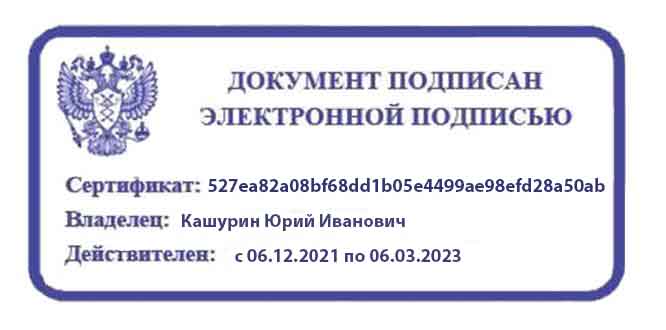 СОГЛАСОВАНОЗаместитель директора по учебной работе ГПОУ ТО «ТГКСТ»___________ В.Г. Цибикова«11»  июня  2021 г.СОГЛАСОВАНОНачальник научно-методического центра ГПОУ ТО «ТГКСТ»____________ Л.В. Маслова«11»   июня   2021 г.ОДОБРЕНОпредметной (цикловой) комиссией экономических дисциплин и специальности 38.02.01Протокол № 11от «9»   июня   2021 г.Председатель цикловой комиссии___________ М.А. Губарева1 ОБЩАЯ ХАРАКТЕРИСТИКА рабочей ПРОГРАММЫ ПРОФЕССИОНАЛЬНОГО МОДУЛЯ…………………………………………………………………………………………………42 СТРУКТУРА и содержание профессионального модуля………………….....83 условия реализации РАБОЧЕЙ программы ПРОФЕССИОНАЛЬНОГО МОДУЛЯ………………………………………………………………………………………………..194 Контроль и оценка результатов освоения профессиональногомодуля (вида профессиональной деятельности)……………………………   25 КодНаименование общих компетенций и личностных результатовОК 01Выбирать способы решения задач профессиональной деятельности применительно к различным контекстам;ОК 02Осуществлять поиск, анализ и интерпретацию информации, необходимой для выполнения задач профессиональной деятельности;ОК 03Планировать и реализовывать собственное профессиональное и личностное развитие;ОК 04Работать в коллективе и команде, эффективно взаимодействовать с коллегами, руководством, клиентами;ОК 05Осуществлять устную и письменную коммуникацию на государственном языке Российской Федерации с учетом особенностей социального и культурного контекста;ОК 09.Использовать информационные технологии в профессиональной деятельности;ОК 10.Пользоваться профессиональной документацией на государственном и иностранном языках;ОК 11.Использовать знания по финансовой грамотности, планировать предпринимательскую деятельность в профессиональной сфере.ЛР 4Проявлять и демонстрировать уважение к людям труда, осознавать ценность собственного труда. Стремиться к формированию в сетевой среде личностного и профессионального конструктивного «цифрового следа»ЛР 7Осознавать приоритетную ценность личности человека; уважать  собственную и чужую уникальность в различных ситуациях во всех формах и видах деятельностиЛР 9Соблюдать и пропагандировать правила здорового и безопасного образа жизни, спорта; предупреждающий либо преодолевающий зависимости от алкоголя, табака, психоактивных веществ, азартных игр и т. д. Сохранять психологическую устойчивость в ситуативно сложных или стремительно меняющихся ситуацияхЛР 10Заботиться о защите окружающей среды, собственной и чужой безопасности, в т. ч. цифровойЛР 13Соблюдать в своей профессиональной деятельности этические принципы: честности, независимости, профессионального скептицизма, противодействия коррупции и экстремизму, обладающий системным мышлением и умением принимать решение в условиях риска и неопределенностиЛР 14Соответствовать ожиданиям работодателей: проектно мыслить, эффективно взаимодействовать с членами команды и сотрудничать с другими людьми, осознанно выполнять профессиональные требования, быть ответственным, пунктуальным, дисциплинированным, трудолюбивым, критически мыслящим, нацеленным на достижение поставленных целей; демонстрировать профессиональную жизнестойкостьЛР 15Быть открытым к текущим и перспективным изменениям в мире труда и профессииКодНаименование видов деятельности и профессиональных компетенцийВД 2Ведение бухгалтерского учета источников формирования активов, выполнение работ по инвентаризации активов и финансовых обязательств организацииПК 2.1Формировать бухгалтерские проводки по учету источников активов организации на основе рабочего плана счетов бухгалтерского учетаПК 2.2Выполнять поручения руководства в составе комиссии по инвентаризации активов в местах их храненияПК 2.3Проводить подготовку к инвентаризации и проверку действительного соответствия фактических данных инвентаризации данным учетаПК 2.4Отражать в бухгалтерских проводках зачет и списание недостачи ценностей (регулировать инвентаризационные разницы) по результатам инвентаризацииПК 2.5Проводить процедуры инвентаризации финансовых обязательств организацииПК 2.6Осуществлять сбор информации о деятельности объекта внутреннего контроля по выполнению требований правовой и нормативной базы и внутренних регламентовПК 2.7Выполнять контрольные процедуры и их документирование, готовить и оформлять завершающие материалы по результатам внутреннего контроляИметь практический опыт- в ведении бухгалтерского учета источников формирования активов, выполнении работ по инвентаризации активов и обязательств организации;- в выполнении контрольных процедур и их документировании- в подготовке оформления завершающих материалов по результатам внутреннего контроля.Уметь:- рассчитывать заработную плату сотрудников;- определять сумму удержаний из заработной платы сотрудников;- определять финансовые результаты деятельности организации по основным видам деятельности;- определять финансовые результаты деятельности организации по прочим видам деятельности;- проводить учет нераспределенной прибыли;- проводить учет собственного капитала;- проводить учет уставного капитала;- проводить учет резервного капитала и целевого финансирования;- проводить учет кредитов и займов;- определять цели и периодичность проведения инвентаризации;- руководствоваться нормативными правовыми актами, регулирующими порядок проведения инвентаризации активов;- пользоваться специальной терминологией при проведении инвентаризации активов;- давать характеристику активов организации;- готовить регистры аналитического учета по местам хранения активов и передавать их лицам, ответственным за подготовительный этап, для подбора документации, необходимой для проведения инвентаризации;- составлять инвентаризационные описи;- проводить физический подсчет активов;- составлять сличительные ведомости и устанавливать соответствие данных о фактическом наличии средств данным бухгалтерского учета;- выполнять работу по инвентаризации основных средств и отражать ее результаты в бухгалтерских проводках;- выполнять работу по инвентаризации нематериальных активов и отражать ее результаты в бухгалтерских проводках;- выполнять работу по инвентаризации и переоценке материально-производственных запасов и отражать ее результаты в бухгалтерских проводках;- формировать бухгалтерские проводки по отражению недостачи активов, выявленных в ходе инвентаризации, независимо от причин их возникновения с целью контроля на счете 94 "Недостачи и потери от порчи ценностей";- формировать бухгалтерские проводки по списанию недостач в зависимости от причин их возникновения;- составлять акт по результатам инвентаризации;- проводить выверку финансовых обязательств;- участвовать в инвентаризации дебиторской и кредиторской задолженности организации;- проводить инвентаризацию расчетов;- определять реальное состояние расчетов;- выявлять задолженность, нереальную для взыскания, с целью принятия мер к взысканию задолженности с должников либо к списанию ее с учета;- проводить инвентаризацию недостач и потерь от порчи ценностей (счет 94), целевого финансирования (счет 86), доходов будущих периодов (счет 98);- проводить сбор информации о деятельности объекта внутреннего контроля по выполнению требований правовой и нормативной базы и внутренних регламентов;- выполнять контрольные процедуры и их документирование, готовить и оформлять завершающие материалы по результатам внутреннего контроля.Знать:- учет труда и его оплаты;- учет удержаний из заработной платы работников;- учет финансовых результатов и использования прибыли;- учет финансовых результатов по обычным видам деятельности;- учет финансовых результатов по прочим видам деятельности;- учет нераспределенной прибыли;- учет собственного капитала:- учет уставного капитала;- учет резервного капитала и целевого финансирования;- учет кредитов и займов;- нормативные правовые акты, регулирующие порядок проведения инвентаризации активов и обязательств;- основные понятия инвентаризации активов;- характеристику объектов, подлежащих инвентаризации;- цели и периодичность проведения инвентаризации имущества;- задачи и состав инвентаризационной комиссии;- процесс подготовки к инвентаризации, порядок подготовки регистров аналитического учета по объектам инвентаризации;- перечень лиц, ответственных за подготовительный этап для подбора документации, необходимой для проведения инвентаризации;- приемы физического подсчета активов;- порядок составления инвентаризационных описей и сроки передачи их в бухгалтерию;- порядок составления сличительных ведомостей в бухгалтерии и установление соответствия данных о фактическом наличии средств данным бухгалтерского учета;- порядок инвентаризации основных средств и отражение ее результатов в бухгалтерских проводках;- порядок инвентаризации нематериальных активов и отражение ее результатов в бухгалтерских проводках;- порядок инвентаризации и переоценки материально производственных запасов и отражение ее результатов в бухгалтерских проводках;- формирование бухгалтерских проводок по отражению недостачи ценностей, выявленные в ходе инвентаризации, независимо от причин их возникновения с целью контроля на счете 94 "Недостачи и потери от порчи ценностей";- формирование бухгалтерских проводок по списанию недостач в зависимости от причин их возникновения;- процедуру составления акта по результатам инвентаризации;- порядок инвентаризации дебиторской и кредиторской задолженности организации;- порядок инвентаризации расчетов;- технологию определения реального состояния расчетов;- порядок выявления задолженности, нереальной для взыскания, с целью принятия мер к взысканию задолженности с должников либо к списанию ее с учета;- порядок инвентаризации недостач и потерь от порчи ценностей;- порядок ведения бухгалтерского учета источников формирования имущества;- порядок выполнения работ по инвентаризации активов и обязательств;методы сбора информации о деятельности объекта внутреннего контроля по выполнению требований правовой и нормативной базы и внутренних регламентов.Вид учебной работыОбъем часовОбъем образовательной программы 378Самостоятельная учебная нагрузка12Всего учебных занятий234в том числе реализуемых в виде практической подготовки          188в том числе:в том числе:теоретическое обучение122лабораторные работы -практические занятия 92курсовая работа 20Практики, всего108в том числе:учебная практика36производственная практика (по профилю специальности)72Промежуточная аттестация по УП.02.01  проводится в форме зачета (дифференцированного)-Промежуточная аттестация по ПП.02.02  проводится в форме зачета (комплексного)-Промежуточная аттестация по ПМ.02 проводится в форме экзамена (квалификационного)12Коды профессиональных компетенцийи личностных результатовНаименования разделов профессионального модуляСуммарный объем нагрузки, час.Занятия во взаимодействии с преподавателем, часЗанятия во взаимодействии с преподавателем, часЗанятия во взаимодействии с преподавателем, часЗанятия во взаимодействии с преподавателем, часЗанятия во взаимодействии с преподавателем, часЗанятия во взаимодействии с преподавателем, часЗанятия во взаимодействии с преподавателем, часЗанятия во взаимодействии с преподавателем, часСамостоятельная работаКоды профессиональных компетенцийи личностных результатовНаименования разделов профессионального модуляСуммарный объем нагрузки, час.Обучение по МДКОбучение по МДКОбучение по МДКОбучение по МДКОбучение по МДКОбучение по МДКПрактикиПрактикиСамостоятельная работаКоды профессиональных компетенцийи личностных результатовНаименования разделов профессионального модуляСуммарный объем нагрузки, час.Всего      в  т. ч.       в  т. ч.       в  т. ч. УчебнаяПроизводственная (если предусмотрена рассредоточенная практика)Коды профессиональных компетенцийи личностных результатовНаименования разделов профессионального модуляСуммарный объем нагрузки, час.ВсегоВсего реализуемых в  форме практической подготовкиВсего реализуемых в  форме практической подготовкилабораторных и практических занятийкурсовых работ (проектов)курсовых работ (проектов)УчебнаяПроизводственная (если предусмотрена рассредоточенная практика)1234566789ПК 2.1ЛР 7, ЛР 13,ЛР 14, ЛР 15Раздел 1. МДК.02.01. Практические основы бухгалтерского  учета источников формирования  активов организации1561381261266220206ПК 2.2.- 2.7.ЛР 4, ЛР 10,ЛР 13, ЛР 14Раздел 2. МДК.02.02. Бухгалтерская технология  проведения и оформления инвентаризации активов и финансовых обязательств организации10296626230--6ПК 2.1.- 2.7.ЛР 4,7,13,14,15Учебная практика  УП.02.013636ПК 2.1.- 2.7.ЛР 4, ЛР 7, ЛР 9, ЛР 10, ЛР 13, ЛР 14Производственная практика (по профилю специальности)ПП.02.027272ПК 2.1.- 2.7.ЛР 4, ЛР 7, ЛР 9, ЛР 10, ЛР 13, ЛР 14Экзамен квалификационный12-----Всего37823418892929220367212Наименование разделов и тем профессионального модуля (ПМ), междисциплинарных курсов (МДК)Содержание учебного материала,лабораторные работы и практические занятия, внеаудиторная (самостоятельная) учебная работа обучающихся, курсовая работа (проект) Содержание учебного материала,лабораторные работы и практические занятия, внеаудиторная (самостоятельная) учебная работа обучающихся, курсовая работа (проект) Объем часов1223Раздел 1.  Практические основы бухгалтерского  учета источников формирования  активов организацииРаздел 1.  Практические основы бухгалтерского  учета источников формирования  активов организацииРаздел 1.  Практические основы бухгалтерского  учета источников формирования  активов организации156МДК.02.01 Практические основы бухгалтерского  учета источников формирования  активов организацииМДК.02.01 Практические основы бухгалтерского  учета источников формирования  активов организацииМДК.02.01 Практические основы бухгалтерского  учета источников формирования  активов организации156Тема 1.1Классификация источников формирования активов организацииСодержание Содержание 2Тема 1.1Классификация источников формирования активов организации1 Классификация собственных и заемных источников формирования активов организации.1 Классификация собственных и заемных источников формирования активов организации.2Тема 1.1Классификация источников формирования активов организацииТематика практических занятийТематика практических занятий2Тема 1.1Классификация источников формирования активов организации1 Группировка активов организации по источникам формирования (в форме практической подготовки)1 Группировка активов организации по источникам формирования (в форме практической подготовки)2Тема 1.2Учет затрат труда и его оплатыСодержание Содержание 24Тема 1.2Учет затрат труда и его оплаты1 Понятие оплаты труда. Действующие виды, формы и системы оплаты труда.1 Понятие оплаты труда. Действующие виды, формы и системы оплаты труда.24Тема 1.2Учет затрат труда и его оплаты2 Понятие минимального размера оплаты труда. Классификация персонала организации.2 Понятие минимального размера оплаты труда. Классификация персонала организации.24Тема 1.2Учет затрат труда и его оплаты3 Первичная документация по учету численности персонала и его движения.  Организация учета использования рабочего времени и начисленной оплаты труда (в форме практической подготовки)3 Первичная документация по учету численности персонала и его движения.  Организация учета использования рабочего времени и начисленной оплаты труда (в форме практической подготовки)24Тема 1.2Учет затрат труда и его оплаты4 Характеристика состава фонда заработной платы, выплат социального характера. Контроль использования фонда заработной платы (в форме практической подготовки)4 Характеристика состава фонда заработной платы, выплат социального характера. Контроль использования фонда заработной платы (в форме практической подготовки)24Тема 1.2Учет затрат труда и его оплаты5 Порядок начисления заработной платы при отклонениях от нормальных условий труда (в форме практической подготовки)5 Порядок начисления заработной платы при отклонениях от нормальных условий труда (в форме практической подготовки)24Тема 1.2Учет затрат труда и его оплаты6 Порядок начисления заработной платы при повременной и сдельной форме оплаты труда Порядок начисления заработной платы по трудовому соглашению. Порядок оплаты труда при      браке и простое. Оплата труда за непроработанное время (в форме практической подготовки)6 Порядок начисления заработной платы при повременной и сдельной форме оплаты труда Порядок начисления заработной платы по трудовому соглашению. Порядок оплаты труда при      браке и простое. Оплата труда за непроработанное время (в форме практической подготовки)24Тема 1.2Учет затрат труда и его оплаты7 Порядок распределения начисленной оплаты труда по объектам учета. Сводные документы по учету труда и его оплаты. Обобщение и группировка затрат труда и его оплаты (в форме практической подготовки) 7 Порядок распределения начисленной оплаты труда по объектам учета. Сводные документы по учету труда и его оплаты. Обобщение и группировка затрат труда и его оплаты (в форме практической подготовки) 24Тема 1.2Учет затрат труда и его оплаты8 Порядок расчета среднего заработка. Порядок расчета заработной платы за отпуск.Расчет пособий по временной нетрудоспособности (в форме практической подготовки)8 Порядок расчета среднего заработка. Порядок расчета заработной платы за отпуск.Расчет пособий по временной нетрудоспособности (в форме практической подготовки)24Тема 1.2Учет затрат труда и его оплаты9 Порядок учета удержаний и вычетов из заработной платы (налог на доходы физических лиц, возмещение материального ущерба, взыскание по исполнительным листам и др.) (в форме практической подготовки)9 Порядок учета удержаний и вычетов из заработной платы (налог на доходы физических лиц, возмещение материального ущерба, взыскание по исполнительным листам и др.) (в форме практической подготовки)24Тема 1.2Учет затрат труда и его оплаты10 Порядок оформления расчетов  с персоналом по оплате труда. Составление расчетной, расчетно-платежной и платежной ведомостей. Порядок выплаты заработной платы. Учет депонированной заработной платы (в форме практической подготовки)10 Порядок оформления расчетов  с персоналом по оплате труда. Составление расчетной, расчетно-платежной и платежной ведомостей. Порядок выплаты заработной платы. Учет депонированной заработной платы (в форме практической подготовки)24Тема 1.2Учет затрат труда и его оплаты11 Синтетический учет начислений основной и дополнительной заработной платы. Синтетический учет удержаний и вычетов из заработной платы. (в форме практической подготовки)11 Синтетический учет начислений основной и дополнительной заработной платы. Синтетический учет удержаний и вычетов из заработной платы. (в форме практической подготовки)24Тема 1.2Учет затрат труда и его оплаты12 Перечисление заработной платы на карточки (лицевые счета) работников.  Отчетность по труду и заработной плате. (в форме практической подготовки)12 Перечисление заработной платы на карточки (лицевые счета) работников.  Отчетность по труду и заработной плате. (в форме практической подготовки)24Тема 1.2Учет затрат труда и его оплатыТематика практических занятий Тематика практических занятий 24Тема 1.2Учет затрат труда и его оплаты1 Составление первичных документов по учету численности персонала, расчет средней численности работников (в форме практической подготовки)1 Составление первичных документов по учету численности персонала, расчет средней численности работников (в форме практической подготовки)24Тема 1.2Учет затрат труда и его оплаты2 Составление первичных документов по учету использования рабочего времени (в форме практической подготовки)2 Составление первичных документов по учету использования рабочего времени (в форме практической подготовки)24Тема 1.2Учет затрат труда и его оплаты3 Начисление заработной платы при повременной и сдельной формах оплаты труда (в форме практической подготовки)3 Начисление заработной платы при повременной и сдельной формах оплаты труда (в форме практической подготовки)24Тема 1.2Учет затрат труда и его оплаты4 Расчет отклонений от нормальных условий труда (в форме практической подготовки)4 Расчет отклонений от нормальных условий труда (в форме практической подготовки)24Тема 1.2Учет затрат труда и его оплаты5 Расчет оплаты труда при браке и простое. Расчет оплаты труда подростков (в форме практической подготовки)5 Расчет оплаты труда при браке и простое. Расчет оплаты труда подростков (в форме практической подготовки)24Тема 1.2Учет затрат труда и его оплаты6 Расчет оплаты труда за непроработанное время (в форме практической подготовки)6 Расчет оплаты труда за непроработанное время (в форме практической подготовки)24Тема 1.2Учет затрат труда и его оплаты7 Составление расчета пособий по временной нетрудоспособности (в форме практической подготовки)7 Составление расчета пособий по временной нетрудоспособности (в форме практической подготовки)24Тема 1.2Учет затрат труда и его оплаты8 Составление расчетной ведомости. Произведение удержаний и вычетов из заработной платы (в форме практической подготовки)8 Составление расчетной ведомости. Произведение удержаний и вычетов из заработной платы (в форме практической подготовки)24Тема 1.2Учет затрат труда и его оплаты9 Составление платежной ведомости. Оформление первичных документов для выдачи заработной платы (в форме практической подготовки) 9 Составление платежной ведомости. Оформление первичных документов для выдачи заработной платы (в форме практической подготовки) 24Тема 1.2Учет затрат труда и его оплаты10 Депонирование заработной платы. Составление регистров синтетического учета расчетов по оплате труда (в форме практической подготовки)10 Депонирование заработной платы. Составление регистров синтетического учета расчетов по оплате труда (в форме практической подготовки)24Тема 1.2Учет затрат труда и его оплаты11 Оформление перечисления заработной платы на карточки (лицевые счета) работников (в форме практической подготовки)11 Оформление перечисления заработной платы на карточки (лицевые счета) работников (в форме практической подготовки)24Тема 1.2Учет затрат труда и его оплаты12 Составление регистров синтетического учета расчетов по оплате труда (в форме практической подготовки)12 Составление регистров синтетического учета расчетов по оплате труда (в форме практической подготовки)24Тема 1.3Учет кредитов и займовСодержаниеСодержаниеСодержаниеСодержание4Тема 1.3Учет кредитов и займов1 Понятие кредитов и займов. Нормативно-правовое регулирование учета кредитов и займов. Классификация  кредитов и займов. Учет задолженности по полученным кредитам и займам.1 Понятие кредитов и займов. Нормативно-правовое регулирование учета кредитов и займов. Классификация  кредитов и займов. Учет задолженности по полученным кредитам и займам.4Тема 1.3Учет кредитов и займов2 Синтетический учет долговых обязательств по кредитам и займам. Учет просроченной задолженности по кредитам и займам. Порядок учета процентов по полученным займам и кредитам. Учет операций по валютным кредитам и займам (в форме практической подготовки)2 Синтетический учет долговых обязательств по кредитам и займам. Учет просроченной задолженности по кредитам и займам. Порядок учета процентов по полученным займам и кредитам. Учет операций по валютным кредитам и займам (в форме практической подготовки)4Тема 1.3Учет кредитов и займовТематика практических занятийТематика практических занятий6Тема 1.3Учет кредитов и займов1 Составление бухгалтерских проводок и учетных регистров по учету краткосрочных кредитов (в форме практической подготовки)1 Составление бухгалтерских проводок и учетных регистров по учету краткосрочных кредитов (в форме практической подготовки)6Тема 1.3Учет кредитов и займов2 Составление бухгалтерских проводок и учетных регистров по учету долгосрочных кредитов (в форме практической подготовки)2 Составление бухгалтерских проводок и учетных регистров по учету долгосрочных кредитов (в форме практической подготовки)6Тема 1.3Учет кредитов и займов3 Составление бухгалтерских проводок и учетных регистров по учету займов (в форме практической подготовки)3 Составление бухгалтерских проводок и учетных регистров по учету займов (в форме практической подготовки)6Тема 1.4Учет финансовых результатов и использования прибылиСодержаниеСодержание14Тема 1.4Учет финансовых результатов и использования прибыли1 Общие положения по учету финансовых результатов. Нормативное регулирование учета финансовых результатов. Структура и порядок формирования финансового результата. Виды прибыли.1 Общие положения по учету финансовых результатов. Нормативное регулирование учета финансовых результатов. Структура и порядок формирования финансового результата. Виды прибыли.14Тема 1.4Учет финансовых результатов и использования прибыли2 Доходы и расходы от обычных видов деятельности. ПБУ 9/99 «Доходы организации». ПБУ 10/99 «Расходы организации». Бухгалтерский учет финансовых результатов от обычных видов деятельности. Характеристика и корреспонденция счета 90 «Продажи». Субсчета к счету 90 «Продажи»(в форме практической подготовки)2 Доходы и расходы от обычных видов деятельности. ПБУ 9/99 «Доходы организации». ПБУ 10/99 «Расходы организации». Бухгалтерский учет финансовых результатов от обычных видов деятельности. Характеристика и корреспонденция счета 90 «Продажи». Субсчета к счету 90 «Продажи»(в форме практической подготовки)14Тема 1.4Учет финансовых результатов и использования прибыли3 Учет доходов и расходов от прочих видов деятельности. ПБУ 9/99 «Доходы организации»,ПБУ 10/99 «Расходы организации». Перечень прочих доходов и расходов (в форме практической подготовки)3 Учет доходов и расходов от прочих видов деятельности. ПБУ 9/99 «Доходы организации»,ПБУ 10/99 «Расходы организации». Перечень прочих доходов и расходов (в форме практической подготовки)14Тема 1.4Учет финансовых результатов и использования прибыли4Характеристика и корреспонденция счета 91 «Прочие доходы и расходы». Субсчета к счету 91. Бухгалтерский учет финансовых результатов от прочих видов деятельности (в форме практической подготовки)4Характеристика и корреспонденция счета 91 «Прочие доходы и расходы». Субсчета к счету 91. Бухгалтерский учет финансовых результатов от прочих видов деятельности (в форме практической подготовки)14Тема 1.4Учет финансовых результатов и использования прибыли5 Реформация баланса. Заключительные обороты по счету 90 «Продажи» и счету 91 «Прочие доходы и расходы». Характеристика и корреспонденция счета 99 «Прибыли и убытки». Учет налога на прибыль (в форме практической подготовки)5 Реформация баланса. Заключительные обороты по счету 90 «Продажи» и счету 91 «Прочие доходы и расходы». Характеристика и корреспонденция счета 99 «Прибыли и убытки». Учет налога на прибыль (в форме практической подготовки)14Тема 1.4Учет финансовых результатов и использования прибыли6 ПБУ 18/02 «Учет расчетов по налогу на прибыль» (в форме практической подготовки) 6 ПБУ 18/02 «Учет расчетов по налогу на прибыль» (в форме практической подготовки) 14Тема 1.4Учет финансовых результатов и использования прибыли7 Учет чистой прибыли. Направления использования прибыли. Учет нераспределенной прибыли (непокрытого убытка). Характеристика и корреспонденция счета 84  «Нераспределенная прибыль (непокрытый убыток)» (в форме практической подготовки)7 Учет чистой прибыли. Направления использования прибыли. Учет нераспределенной прибыли (непокрытого убытка). Характеристика и корреспонденция счета 84  «Нераспределенная прибыль (непокрытый убыток)» (в форме практической подготовки)14Тема 1.4Учет финансовых результатов и использования прибылиТематика практических занятийТематика практических занятий12Тема 1.4Учет финансовых результатов и использования прибыли1 Отражение на счетах бухгалтерского учета финансовых результатов по обычным видам деятельности (в форме практической подготовки)1 Отражение на счетах бухгалтерского учета финансовых результатов по обычным видам деятельности (в форме практической подготовки)12Тема 1.4Учет финансовых результатов и использования прибыли2 Расчет прибыли (убытка) по обычным видам деятельности (в форме практической подготовки)2 Расчет прибыли (убытка) по обычным видам деятельности (в форме практической подготовки)12Тема 1.4Учет финансовых результатов и использования прибыли3 Отражение на счетах бухгалтерского учета финансовых результатов по прочим видам деятельности (в форме практической подготовки)3 Отражение на счетах бухгалтерского учета финансовых результатов по прочим видам деятельности (в форме практической подготовки)12Тема 1.4Учет финансовых результатов и использования прибыли4 Расчет прибыли (убытка) по прочим видам деятельности (в форме практической подготовки)4 Расчет прибыли (убытка) по прочим видам деятельности (в форме практической подготовки)12Тема 1.4Учет финансовых результатов и использования прибыли5 Отражение на счетах бухгалтерского учета операций по реформации баланса (в форме практической подготовки)5 Отражение на счетах бухгалтерского учета операций по реформации баланса (в форме практической подготовки)12Тема 1.4Учет финансовых результатов и использования прибыли6 Отражение на счетах бухгалтерского учета операций по использованию чистой прибыли. Отражение на счетах бухгалтерского учета операций по учету нераспределенной прибыли (непокрытого убытка)  (в форме практической подготовки)6 Отражение на счетах бухгалтерского учета операций по использованию чистой прибыли. Отражение на счетах бухгалтерского учета операций по учету нераспределенной прибыли (непокрытого убытка)  (в форме практической подготовки)12Тема 1.5Учет капитала, резервов и целевого финансированияСодержаниеСодержание12Тема 1.5Учет капитала, резервов и целевого финансирования1 Учет уставного капитала. Особенности его формирования и использования. Порядок формирования и использования  уставного капитала акционерного общества. Порядок формирования уставного капитала  обществ с ограниченной ответственностью,1 Учет уставного капитала. Особенности его формирования и использования. Порядок формирования и использования  уставного капитала акционерного общества. Порядок формирования уставного капитала  обществ с ограниченной ответственностью,12Тема 1.5Учет капитала, резервов и целевого финансирования2 Порядок формирования уставного капитала совместных предприятий. Учет уставного фонда унитарных предприятий (в форме практической подготовки)2 Порядок формирования уставного капитала совместных предприятий. Учет уставного фонда унитарных предприятий (в форме практической подготовки)12Тема 1.5Учет капитала, резервов и целевого финансирования3 Учет резервного капитала.  Особенности  формирования и использования. Отражение на счетах бухгалтерского учета. Учет добавочного капитала.  Особенности  формирования и использования. Отражение на счетах бухгалтерского учета (в форме практической подготовки)3 Учет резервного капитала.  Особенности  формирования и использования. Отражение на счетах бухгалтерского учета. Учет добавочного капитала.  Особенности  формирования и использования. Отражение на счетах бухгалтерского учета (в форме практической подготовки)12Тема 1.5Учет капитала, резервов и целевого финансирования4  Учет резервов предстоящих расходов.  Особенности  формирования и использования. Виды  резервов предстоящих расходов.  Отражение резервов предстоящих расходов на счетах бухгалтерского учетаи в налоговом учете (в форме практической подготовки)4  Учет резервов предстоящих расходов.  Особенности  формирования и использования. Виды  резервов предстоящих расходов.  Отражение резервов предстоящих расходов на счетах бухгалтерского учетаи в налоговом учете (в форме практической подготовки)12Тема 1.5Учет капитала, резервов и целевого финансирования5 Учет оценочных резервов.  Особенности  формирования и использования. Отражение на счетах бухгалтерского учета и в бухгалтерском балансе. (в форме практической подготовки) 5 Учет оценочных резервов.  Особенности  формирования и использования. Отражение на счетах бухгалтерского учета и в бухгалтерском балансе. (в форме практической подготовки) 12Тема 1.5Учет капитала, резервов и целевого финансирования6 Бухгалтерский учет целевого финансирования. Источники целевого финансирования (в форме практической подготовки) 6 Бухгалтерский учет целевого финансирования. Источники целевого финансирования (в форме практической подготовки) 12Тема 1.5Учет капитала, резервов и целевого финансированияТематика практических занятийТематика практических занятий16Тема 1.5Учет капитала, резервов и целевого финансирования1 Составление бухгалтерских проводок и учетных регистров по учету уставного капитала  акционерного общества (в форме практической подготовки)1 Составление бухгалтерских проводок и учетных регистров по учету уставного капитала  акционерного общества (в форме практической подготовки)16Тема 1.5Учет капитала, резервов и целевого финансирования2 Составление бухгалтерских проводок и учетных регистров по учету уставного капитала   обществ с ограниченной ответственностью, совместных предприятий (в форме практической подготовки)2 Составление бухгалтерских проводок и учетных регистров по учету уставного капитала   обществ с ограниченной ответственностью, совместных предприятий (в форме практической подготовки)16Тема 1.5Учет капитала, резервов и целевого финансирования3 Составление бухгалтерских проводок и учетных регистров по учету уставного капитала   унитарных предприятий (в форме практической подготовки)3 Составление бухгалтерских проводок и учетных регистров по учету уставного капитала   унитарных предприятий (в форме практической подготовки)16Тема 1.5Учет капитала, резервов и целевого финансирования4 Составление бухгалтерских проводок и учетных регистров по учету резервного капитала (в форме практической подготовки) 4 Составление бухгалтерских проводок и учетных регистров по учету резервного капитала (в форме практической подготовки) 16Тема 1.5Учет капитала, резервов и целевого финансирования5 Составление бухгалтерских проводок и учетных регистров по учету добавочного капитала (в форме практической подготовки) 5 Составление бухгалтерских проводок и учетных регистров по учету добавочного капитала (в форме практической подготовки) 16Тема 1.5Учет капитала, резервов и целевого финансирования6 Составление бухгалтерских проводок и учетных регистров по учету  резервов предстоящих расходов (в форме практической подготовки)6 Составление бухгалтерских проводок и учетных регистров по учету  резервов предстоящих расходов (в форме практической подготовки)16Тема 1.5Учет капитала, резервов и целевого финансирования7 Составление бухгалтерских проводок и учетных регистров по учету оценочных резервов (в форме практической подготовки)7 Составление бухгалтерских проводок и учетных регистров по учету оценочных резервов (в форме практической подготовки)16Тема 1.5Учет капитала, резервов и целевого финансирования8 Составление бухгалтерских проводок и учетных регистров по учету целевого финансирования (в форме практической подготовки)8 Составление бухгалтерских проводок и учетных регистров по учету целевого финансирования (в форме практической подготовки)16Тема 1.5Учет капитала, резервов и целевого финансированияКонтрольная работаКонтрольная работа2Курсовая работаТематика курсовых работ:1 Учет кассовых операций2 Учет поступления основных средств3 Учет затрат на производство продукции4 Учет выбытия основных средств5 Учет амортизации основных средств6 Учет движения основных средств  организации7 Учет кредитов и займов8 Учет расходов на ремонт основных средств9 Учет операций на расчетном счете10 Учет финансовых вложений11 Учет расчетов с подотчетными лицами12 Учет операций на валютном счете13 Учет удержаний из заработной платы14 Учет дебиторской и кредиторской задолженности15 Бухгалтерский учет расчетных операций16 Учет поступления материально-производственных запасов17 Организация учета материальных ресурсов, их движения и использования18 Учет арендных обязательств19 Учет нематериальных активов20 Учет доходов и расходов будущих периодов21 Учет готовой продукции (работ, услуг)22 Учет труда и заработной платы23 Учет уставного капитала24 Учет процесса заготовления материально-производственных ресурсов и расчетов с поставщиками25 Учет расчетов с бюджетом и внебюджетными фондами26 Учет наличных и безналичных денежных потоков организации27 Учет  собственного  капитала  организации28 Учет финансовых результатов деятельности организации29 Учет формирования и использования резервов30 Организация учета затрат на оплату труда31 Учет источников финансирования деятельности организации32 Учет собственных и арендованных основных средств33 Учет оплаты труда и расчетов с персоналом34 Учет формирования и распределения прибыли35 Учет формирования затрат на производство и калькулирование  себестоимости  продукции36 Учет реализации строительных работ (услуг) и расчетов с заказчиками37 Учет финансово-хозяйственных расчетов  организацииКурсовая работаТематика курсовых работ:1 Учет кассовых операций2 Учет поступления основных средств3 Учет затрат на производство продукции4 Учет выбытия основных средств5 Учет амортизации основных средств6 Учет движения основных средств  организации7 Учет кредитов и займов8 Учет расходов на ремонт основных средств9 Учет операций на расчетном счете10 Учет финансовых вложений11 Учет расчетов с подотчетными лицами12 Учет операций на валютном счете13 Учет удержаний из заработной платы14 Учет дебиторской и кредиторской задолженности15 Бухгалтерский учет расчетных операций16 Учет поступления материально-производственных запасов17 Организация учета материальных ресурсов, их движения и использования18 Учет арендных обязательств19 Учет нематериальных активов20 Учет доходов и расходов будущих периодов21 Учет готовой продукции (работ, услуг)22 Учет труда и заработной платы23 Учет уставного капитала24 Учет процесса заготовления материально-производственных ресурсов и расчетов с поставщиками25 Учет расчетов с бюджетом и внебюджетными фондами26 Учет наличных и безналичных денежных потоков организации27 Учет  собственного  капитала  организации28 Учет финансовых результатов деятельности организации29 Учет формирования и использования резервов30 Организация учета затрат на оплату труда31 Учет источников финансирования деятельности организации32 Учет собственных и арендованных основных средств33 Учет оплаты труда и расчетов с персоналом34 Учет формирования и распределения прибыли35 Учет формирования затрат на производство и калькулирование  себестоимости  продукции36 Учет реализации строительных работ (услуг) и расчетов с заказчиками37 Учет финансово-хозяйственных расчетов  организацииКурсовая работаТематика курсовых работ:1 Учет кассовых операций2 Учет поступления основных средств3 Учет затрат на производство продукции4 Учет выбытия основных средств5 Учет амортизации основных средств6 Учет движения основных средств  организации7 Учет кредитов и займов8 Учет расходов на ремонт основных средств9 Учет операций на расчетном счете10 Учет финансовых вложений11 Учет расчетов с подотчетными лицами12 Учет операций на валютном счете13 Учет удержаний из заработной платы14 Учет дебиторской и кредиторской задолженности15 Бухгалтерский учет расчетных операций16 Учет поступления материально-производственных запасов17 Организация учета материальных ресурсов, их движения и использования18 Учет арендных обязательств19 Учет нематериальных активов20 Учет доходов и расходов будущих периодов21 Учет готовой продукции (работ, услуг)22 Учет труда и заработной платы23 Учет уставного капитала24 Учет процесса заготовления материально-производственных ресурсов и расчетов с поставщиками25 Учет расчетов с бюджетом и внебюджетными фондами26 Учет наличных и безналичных денежных потоков организации27 Учет  собственного  капитала  организации28 Учет финансовых результатов деятельности организации29 Учет формирования и использования резервов30 Организация учета затрат на оплату труда31 Учет источников финансирования деятельности организации32 Учет собственных и арендованных основных средств33 Учет оплаты труда и расчетов с персоналом34 Учет формирования и распределения прибыли35 Учет формирования затрат на производство и калькулирование  себестоимости  продукции36 Учет реализации строительных работ (услуг) и расчетов с заказчиками37 Учет финансово-хозяйственных расчетов  организации20Самостоятельная учебная нагрузка при изучении раздела 11 Самостоятельное изучение законодательных актов и нормативной документации.2 Решение задач по темам.3 Самостоятельное изучение основных положений Налогового кодекса РФ.4 Систематическая проработка конспектов занятий, учебной и специальной литературы.  5 Подготовка к практическим работам с использованием методических рекомендаций преподавателя, оформление практических работ, подготовка к их защите.Самостоятельная учебная нагрузка при изучении раздела 11 Самостоятельное изучение законодательных актов и нормативной документации.2 Решение задач по темам.3 Самостоятельное изучение основных положений Налогового кодекса РФ.4 Систематическая проработка конспектов занятий, учебной и специальной литературы.  5 Подготовка к практическим работам с использованием методических рекомендаций преподавателя, оформление практических работ, подготовка к их защите.Самостоятельная учебная нагрузка при изучении раздела 11 Самостоятельное изучение законодательных актов и нормативной документации.2 Решение задач по темам.3 Самостоятельное изучение основных положений Налогового кодекса РФ.4 Систематическая проработка конспектов занятий, учебной и специальной литературы.  5 Подготовка к практическим работам с использованием методических рекомендаций преподавателя, оформление практических работ, подготовка к их защите.6Раздел 2.  Бухгалтерская технология  проведения и оформления инвентаризации активов и финансовых обязательств организацииРаздел 2.  Бухгалтерская технология  проведения и оформления инвентаризации активов и финансовых обязательств организацииРаздел 2.  Бухгалтерская технология  проведения и оформления инвентаризации активов и финансовых обязательств организации102МДК.02.02 Бухгалтерская технология  проведения и оформления инвентаризации активов и финансовых обязательств организацииМДК.02.02 Бухгалтерская технология  проведения и оформления инвентаризации активов и финансовых обязательств организацииМДК.02.02 Бухгалтерская технология  проведения и оформления инвентаризации активов и финансовых обязательств организации102Тема 2.1 Организация проведения инвентаризацииТема 2.1 Организация проведения инвентаризацииСодержание 22Тема 2.1 Организация проведения инвентаризацииТема 2.1 Организация проведения инвентаризации1 Нормативные правовые акты, регулирующие порядок проведения инвентаризации активов и обязательств. Основные понятия инвентаризации имущества. 22Тема 2.1 Организация проведения инвентаризацииТема 2.1 Организация проведения инвентаризации2 Случаи проведения инвентаризации имущества и обязательств организации. Цели и задачи проведения инвентаризации имущества и обязательств организации. 22Тема 2.1 Организация проведения инвентаризацииТема 2.1 Организация проведения инвентаризации3 Виды инвентаризации имущества и обязательств организации. Периодичность проведения инвентаризации имущества.   Этапы проведения инвентаризации. (в форме практической подготовки)22Тема 2.1 Организация проведения инвентаризацииТема 2.1 Организация проведения инвентаризации4 Общие правила проведения инвентаризации имущества и обязательств: Перечень и характеристика проверяемого имущества и обязательств  (в форме практической подготовки)22Тема 2.1 Организация проведения инвентаризацииТема 2.1 Организация проведения инвентаризации5 Формирование инвентаризационной комиссии,  ее состав.  Обязанности материально - ответственного лица при подготовке к инвентаризации имущества (в форме практической подготовки)  22Тема 2.1 Организация проведения инвентаризацииТема 2.1 Организация проведения инвентаризации6 Порядок подготовки регистров аналитического учета по местам хранения имущества и передача их лицам, ответственным за подготовительный этап. Определение перечня  лиц, ответственных за подготовительный этап (в форме практической подготовки) 22Тема 2.1 Организация проведения инвентаризацииТема 2.1 Организация проведения инвентаризации7 Подбор документации, необходимой для проведения инвентаризации. Порядок пересчёта имущества (в форме практической подготовки) 22Тема 2.1 Организация проведения инвентаризацииТема 2.1 Организация проведения инвентаризации8 Порядок проведения и оформления инвентаризации. Обязанности материально - ответственного лица в процессе проведения инвентаризации имущества (в форме практической подготовки)22Тема 2.1 Организация проведения инвентаризацииТема 2.1 Организация проведения инвентаризации9 Порядок определения и оформления результатов инвентаризации. Характеристика счета 94 «Недостачи и потери от порчи ценностей (в форме практической подготовки)22Тема 2.1 Организация проведения инвентаризацииТема 2.1 Организация проведения инвентаризации10 Порядок оформления излишков, недостач и потерь от порчи ценностей. (в форме практической подготовки)22Тема 2.1 Организация проведения инвентаризацииТема 2.1 Организация проведения инвентаризации11 Особенности проведения  инвентаризации финансовых обязательств (в форме практической подготовки)22Тема 2.1 Организация проведения инвентаризацииТема 2.1 Организация проведения инвентаризацииТематика практических занятий10Тема 2.1 Организация проведения инвентаризацииТема 2.1 Организация проведения инвентаризации1 Выполнение работ по формированию пакета нормативных  документов для проведения инвентаризации.Составление графика проведения инвентаризаций в отчетном году (в форме практической подготовки) 10Тема 2.1 Организация проведения инвентаризацииТема 2.1 Организация проведения инвентаризации2 Формирование целей и задач проведения инвентаризации. Установление периодичности проведения инвентаризации. Использование специальной терминологии при проведении инвентаризации активов (в форме практической подготовки) 10Тема 2.1 Организация проведения инвентаризацииТема 2.1 Организация проведения инвентаризации3 Выполнение работ по разработке  плана мероприятий по подготовке к проведению инвентаризации имущества и обязательств (в форме практической подготовки)10Тема 2.1 Организация проведения инвентаризацииТема 2.1 Организация проведения инвентаризации4 Подготовка регистров аналитического учета по местам хранения активов и освоение порядка передачи их лицам, ответственным за подготовительный этап, для подбора документации, необходимой для проведения инвентаризации (в форме практической подготовки)10Тема 2.1 Организация проведения инвентаризацииТема 2.1 Организация проведения инвентаризации5 Составление инвентаризационной описи. Проведение физического подсчета  активов организации  Составление сличительной ведомости и установление соответствия данных о фактическом наличии средств данным бухгалтерского учета (в форме практической подготовки)10Тема 2.2 Инвентаризация внеоборотных активовТема 2.2 Инвентаризация внеоборотных активовСодержание12Тема 2.2 Инвентаризация внеоборотных активовТема 2.2 Инвентаризация внеоборотных активов1 Порядок проведения инвентаризации вложений во внеоборотные активы. Направления проведения инвентаризации капитальных вложений. 12Тема 2.2 Инвентаризация внеоборотных активовТема 2.2 Инвентаризация внеоборотных активов2 Методика проверки незавершенного капитального строительства. Перечень объектов инвентаризации незавершенного капитального строительства. 
12Тема 2.2 Инвентаризация внеоборотных активовТема 2.2 Инвентаризация внеоборотных активов3 Порядок проведения инвентаризации основных средств. Порядок оформления инвентаризационной описи основных средств (в форме практической подготовки)12Тема 2.2 Инвентаризация внеоборотных активовТема 2.2 Инвентаризация внеоборотных активов4 Порядок оформления результатов инвентаризации основных средств. Составление сличительной ведомости основных средств  (в форме практической подготовки).12Тема 2.2 Инвентаризация внеоборотных активовТема 2.2 Инвентаризация внеоборотных активов5 Синтетический учет результатов инвентаризации. Порядок возмещения ущерба материально ответственным лицом (в форме практической подготовки).12Тема 2.2 Инвентаризация внеоборотных активовТема 2.2 Инвентаризация внеоборотных активов6 Порядок проведения инвентаризации нематериальных активов. Порядок оформления результатов инвентаризации нематериальных активов (в форме практической подготовки)12Тема 2.2 Инвентаризация внеоборотных активовТема 2.2 Инвентаризация внеоборотных активовТематика практических занятий6Тема 2.2 Инвентаризация внеоборотных активовТема 2.2 Инвентаризация внеоборотных активов1 Документальное оформление  инвентаризации  незавершенного капитального строительства. Оформление  результатов инвентаризации в  бухгалтерском учете (в форме практической подготовки)6Тема 2.2 Инвентаризация внеоборотных активовТема 2.2 Инвентаризация внеоборотных активов2 Документальное оформление  инвентаризации  основных средств. Оформление  результатов инвентаризации в  бухгалтерском учете (в форме практической подготовки)6Тема 2.2 Инвентаризация внеоборотных активовТема 2.2 Инвентаризация внеоборотных активов3 Документальное оформление  инвентаризации  нематериальных активов. Оформление  результатов инвентаризации в  бухгалтерском учете (в форме практической подготовки)6Тема 2.3 Инвентаризация оборотных активовТема 2.3 Инвентаризация оборотных активовСодержание12Тема 2.3 Инвентаризация оборотных активовТема 2.3 Инвентаризация оборотных активов1 Порядок проведения инвентаризации материально-производственных запасов.Порядок оформления результатов инвентаризации материально-производственных запасов. 12Тема 2.3 Инвентаризация оборотных активовТема 2.3 Инвентаризация оборотных активов2 Порядок составления инвентаризационной описи товарно-материальных ценностей. Понятие норм естественной убыли.12Тема 2.3 Инвентаризация оборотных активовТема 2.3 Инвентаризация оборотных активов3 Общий порядок применения норм естественной убыли строительных материалов при транспортировке и хранении (в форме практической подготовки)12Тема 2.3 Инвентаризация оборотных активовТема 2.3 Инвентаризация оборотных активов4 Порядок проведения инвентаризации незавершённого производства. Порядок оформления результатов инвентаризации незавершённого производства. (в форме практической подготовки)12Тема 2.3 Инвентаризация оборотных активовТема 2.3 Инвентаризация оборотных активов5 Порядок проведения инвентаризации кассы и оформления ее результатов (в форме практической подготовки)12Тема 2.3 Инвентаризация оборотных активовТема 2.3 Инвентаризация оборотных активов6 Порядок проведения инвентаризации и оформления результатов инвентаризации средств на счетах в банке (в форме практической подготовки)12Тема 2.3 Инвентаризация оборотных активовТема 2.3 Инвентаризация оборотных активовТематика практических занятий12Тема 2.3 Инвентаризация оборотных активовТема 2.3 Инвентаризация оборотных активов1 Документальное оформление  инвентаризации  материально-производственных запасов. Оформление  результатов инвентаризации в  бухгалтерском учете (в форме практической подготовки)6Тема 2.3 Инвентаризация оборотных активовТема 2.3 Инвентаризация оборотных активов2 Документальное оформление  инвентаризации  незавершённого производства. Оформление  результатов инвентаризации в  бухгалтерском учете (в форме практической подготовки)6Тема 2.3 Инвентаризация оборотных активовТема 2.3 Инвентаризация оборотных активов3 Документальное оформление  инвентаризации кассы и средств на счетах в банке. Оформление  результатов инвентаризации в  бухгалтерском учете (в форме практической подготовки)6Тема 2.4 Инвентаризация расчетовТема 2.4 Инвентаризация расчетовСодержание16Тема 2.4 Инвентаризация расчетовТема 2.4 Инвентаризация расчетов1 Порядок проведения и оформления результатов инвентаризации расчетов. (в форме практической подготовки)16Тема 2.4 Инвентаризация расчетовТема 2.4 Инвентаризация расчетов2 Порядок организации сверки расчетов с контрагентами (в форме практической подготовки)16Тема 2.4 Инвентаризация расчетовТема 2.4 Инвентаризация расчетов3 Порядок инвентаризации дебиторской и кредиторской задолженности. (в форме практической подготовки)16Тема 2.4 Инвентаризация расчетовТема 2.4 Инвентаризация расчетов4 Порядок выявления задолженности, нереальной к взысканию (в форме практической подготовки)16Тема 2.4 Инвентаризация расчетовТема 2.4 Инвентаризация расчетов5 Порядок проведения и оформления результатов инвентаризации расчетов с подотчётными лицами (в форме практической подготовки)  16Тема 2.4 Инвентаризация расчетовТема 2.4 Инвентаризация расчетов6 Технология определения реального состояния расчетов с персоналом по оплате труда и расчетов с персоналом по прочим операциям (в форме практической подготовки)16Тема 2.4 Инвентаризация расчетовТема 2.4 Инвентаризация расчетов7 Технология определения реального состояния расчетов с социальными внебюджетными фондами (в форме практической подготовки)16Тема 2.4 Инвентаризация расчетовТема 2.4 Инвентаризация расчетов8 Порядок проведения и оформления результатов инвентаризации расчетов по налогам и сборам  (в форме практической подготовки)16Тема 2.4 Инвентаризация расчетовТема 2.4 Инвентаризация расчетовТематика практических занятий4Тема 2.4 Инвентаризация расчетовТема 2.4 Инвентаризация расчетов1 Составление акта сверки взаимных расчетов с контрагентами. Составление  акта инвентаризации расчетов  с покупателями, поставщиками и прочими дебиторами и кредиторами (в форме практической подготовки)  4Тема 2.4 Инвентаризация расчетовТема 2.4 Инвентаризация расчетов2 Составление  справки к акту инвентаризации расчетов  с покупателями, поставщиками и прочими дебиторами и кредиторами (в форме практической подготовки)4Тема 2.5Инвентаризация целевого финансирования и доходов будущих периодовТема 2.5Инвентаризация целевого финансирования и доходов будущих периодовСодержание4Тема 2.5Инвентаризация целевого финансирования и доходов будущих периодовТема 2.5Инвентаризация целевого финансирования и доходов будущих периодов1 Порядок проведения и оформления результатов инвентаризации целевого финансирования (в форме практической подготовки) 4Тема 2.5Инвентаризация целевого финансирования и доходов будущих периодовТема 2.5Инвентаризация целевого финансирования и доходов будущих периодов2 Порядок проведения и инвентаризации доходов будущих периодов.  Порядок оформления результатов инвентаризации доходов будущих периодов (в форме практической подготовки)4Тема 2.5Инвентаризация целевого финансирования и доходов будущих периодовТема 2.5Инвентаризация целевого финансирования и доходов будущих периодовКонтрольная работа2Тема 2.5Инвентаризация целевого финансирования и доходов будущих периодовТема 2.5Инвентаризация целевого финансирования и доходов будущих периодовТематика практических занятий2Тема 2.5Инвентаризация целевого финансирования и доходов будущих периодовТема 2.5Инвентаризация целевого финансирования и доходов будущих периодов1 Выполнение работ по инвентаризации целевого финансирования. оформления результатов инвентаризации. Выполнение работ по инвентаризации  доходов будущих периодов. Оформление результатов инвентаризации в бухгалтерском учете  (в форме практической подготовки)2Тема 2.5Инвентаризация целевого финансирования и доходов будущих периодовТема 2.5Инвентаризация целевого финансирования и доходов будущих периодов2Самостоятельная учебная нагрузка при изучении раздела 21 Порядок формирования Приложения к приказу об учетной политике организации на отчетный год «Положение о проведении инвентаризации имущества и финансовых обязательств».2  Решение профессиональных задач по темам.3 Систематическая проработка конспектов занятий, учебной и специальной литературы. 4 Подготовка к практическим работам с использованием методических рекомендаций преподавателя, оформление практических работ, подготовка к их защите.Самостоятельная учебная нагрузка при изучении раздела 21 Порядок формирования Приложения к приказу об учетной политике организации на отчетный год «Положение о проведении инвентаризации имущества и финансовых обязательств».2  Решение профессиональных задач по темам.3 Систематическая проработка конспектов занятий, учебной и специальной литературы. 4 Подготовка к практическим работам с использованием методических рекомендаций преподавателя, оформление практических работ, подготовка к их защите.Самостоятельная учебная нагрузка при изучении раздела 21 Порядок формирования Приложения к приказу об учетной политике организации на отчетный год «Положение о проведении инвентаризации имущества и финансовых обязательств».2  Решение профессиональных задач по темам.3 Систематическая проработка конспектов занятий, учебной и специальной литературы. 4 Подготовка к практическим работам с использованием методических рекомендаций преподавателя, оформление практических работ, подготовка к их защите.6Учебная практика УП.02.01Виды работ:1 Оформление первичных, сводных документов и учетных регистров по учету труда и заработной платы.2 Бухгалтерский учет расчетов с персоналом по оплате труда.3 Изучение порядка учета краткосрочных и долгосрочных кредитов и займов4 Бухгалтерский учет капитала, резервов и целевого финансирования.5 Порядок учета финансовых результатов деятельности организации.6 Отражение в учете результатов инвентаризации активов и обязательств организации.. Составление отчета по учебной практике.Учебная практика УП.02.01Виды работ:1 Оформление первичных, сводных документов и учетных регистров по учету труда и заработной платы.2 Бухгалтерский учет расчетов с персоналом по оплате труда.3 Изучение порядка учета краткосрочных и долгосрочных кредитов и займов4 Бухгалтерский учет капитала, резервов и целевого финансирования.5 Порядок учета финансовых результатов деятельности организации.6 Отражение в учете результатов инвентаризации активов и обязательств организации.. Составление отчета по учебной практике.Учебная практика УП.02.01Виды работ:1 Оформление первичных, сводных документов и учетных регистров по учету труда и заработной платы.2 Бухгалтерский учет расчетов с персоналом по оплате труда.3 Изучение порядка учета краткосрочных и долгосрочных кредитов и займов4 Бухгалтерский учет капитала, резервов и целевого финансирования.5 Порядок учета финансовых результатов деятельности организации.6 Отражение в учете результатов инвентаризации активов и обязательств организации.. Составление отчета по учебной практике.36Производственная практика (по профилю специальности) ПП.02.02Виды работ:1 Ознакомление с организацией бухгалтерского учета и структурой  предприятия.2 Изучение первичных документов по учету численности работников, учету использования рабочего времени.3 Изучение порядка начисления заработной платы и ее учета при различных видах, формах и системах оплаты труда.4 Изучение порядка расчета  пособий, премий, доплат и надбавок5 Изучение порядка расчетов с персоналом по оплате труда6 Отражение в учете получения, использования и возврата кредитов и займов.7 Отражение в учете процесса формирования и изменения собственного капитала организации.8 Отражение в учете финансовых результатов деятельности организации.9 Изучение порядка учета средств целевого финансирования, резервов и доходов будущих периодов.10 Ознакомление с порядком проведения инвентаризации и оформления ее результатов.Производственная практика (по профилю специальности) ПП.02.02Виды работ:1 Ознакомление с организацией бухгалтерского учета и структурой  предприятия.2 Изучение первичных документов по учету численности работников, учету использования рабочего времени.3 Изучение порядка начисления заработной платы и ее учета при различных видах, формах и системах оплаты труда.4 Изучение порядка расчета  пособий, премий, доплат и надбавок5 Изучение порядка расчетов с персоналом по оплате труда6 Отражение в учете получения, использования и возврата кредитов и займов.7 Отражение в учете процесса формирования и изменения собственного капитала организации.8 Отражение в учете финансовых результатов деятельности организации.9 Изучение порядка учета средств целевого финансирования, резервов и доходов будущих периодов.10 Ознакомление с порядком проведения инвентаризации и оформления ее результатов.Производственная практика (по профилю специальности) ПП.02.02Виды работ:1 Ознакомление с организацией бухгалтерского учета и структурой  предприятия.2 Изучение первичных документов по учету численности работников, учету использования рабочего времени.3 Изучение порядка начисления заработной платы и ее учета при различных видах, формах и системах оплаты труда.4 Изучение порядка расчета  пособий, премий, доплат и надбавок5 Изучение порядка расчетов с персоналом по оплате труда6 Отражение в учете получения, использования и возврата кредитов и займов.7 Отражение в учете процесса формирования и изменения собственного капитала организации.8 Отражение в учете финансовых результатов деятельности организации.9 Изучение порядка учета средств целевого финансирования, резервов и доходов будущих периодов.10 Ознакомление с порядком проведения инвентаризации и оформления ее результатов.72ВсегоВсегоВсего366Код и наименование профессиональных компетенций, личностных результатов, формируемых в рамках модуляКритерии оценкиФормы и методы оценкиРаздел 1 модуля  Практические основы бухгалтерского  учета  источников формирования  активов организацииРаздел 1 модуля  Практические основы бухгалтерского  учета  источников формирования  активов организацииРаздел 1 модуля  Практические основы бухгалтерского  учета  источников формирования  активов организацииПК 2.1 Формировать бухгалтерские проводки по учету источников активов организации на основе рабочего плана счетов бухгалтерского учета.ЛР 7, ЛР 13, ЛР 14, ЛР 15Оценка «отлично» выставляется обучающемуся, если он глубоко и прочно усвоил программный материал курса, исчерпывающе, последовательно, четко и логически стройно его излагает, умеет тесно увязывать теорию с практикой, свободно справляется с задачами и вопросами, не затрудняется с ответами при видоизменении заданий, правильно обосновывает принятые решения, владеет разносторонними навыками и приемами выполнения практических задач;Оценка «хорошо» выставляется обучающемуся, если он твердо знает материал курса, грамотно и по существу излагает его, не допуская существенных неточностей в ответе на вопрос, правильно применяет теоретические положения при решении практических вопросов и задач, владеет необходимыми навыками и приемами их выполнения;Оценка «удовлетворительно» выставляется обучающемуся, если он имеет знания только основного материала, но не усвоил его деталей, допускает неточности, недостаточно правильные формулировки, нарушения логической последовательности в изложении программного материала, испытывает затруднения при выполнении практических задач;Оценка «неудовлетворительно» выставляется обучающемуся, который не знает значительной части программного материала, допускает существенные ошибки, неуверенно, с большими затруднениями решает практические задачи или не справляется с ними самостоятельно.Текущий контроль в форме: -устного и письменного опроса; -защиты практических занятий; -выполнения тестовых заданий; -контрольных работ по темам. Решение практико-ориентированных ситуационных заданий. Контрольные работы по темам МДК.Экзамен комплексный по междисциплинарным курсам.Экспертное наблюдение за выполнением различных видов работ во время учебной / производственной практикиОтчет по учебной / производственной  практике. Дифференцированный зачет по учебной практике. Зачет комплексный по производственной  практике.Экзамен квалификационный по профессиональному модулю.Раздел 2 модуля  Бухгалтерская технология  проведения и оформления инвентаризации активов и финансовых обязательств организацииРаздел 2 модуля  Бухгалтерская технология  проведения и оформления инвентаризации активов и финансовых обязательств организацииРаздел 2 модуля  Бухгалтерская технология  проведения и оформления инвентаризации активов и финансовых обязательств организацииПК 2.2 Выполнять поручения руководства в составе комиссии по инвентаризации активов в местах их храненияПК 2.3 Проводить подготовку к инвентаризации и проверку действительного соответствия фактических данных инвентаризации данным учета.ПК 2.4 Отражать в бухгалтерских проводках зачет и списание недостачи ценностей (регулировать инвентаризационные разницы) по результатам инвентаризации.ПК 2.5 Проводить процедуры инвентаризации финансовых обязательств организации.ПК 2.6 Осуществлять сбор информации о деятельности объекта внутреннего контроля по выполнению требований правовой и нормативной базы и внутренних регламентов.ПК 2.7 Выполнять контрольные процедуры и их документирование, готовить и оформлять завершающие материалы по результатам внутреннего контроляЛР 4, ЛР 10, ЛР 13, ЛР 14Оценка «отлично» выставляется обучающемуся, если он глубоко и прочно усвоил программный материал курса, исчерпывающе, последовательно, четко и логически стройно его излагает, умеет тесно увязывать теорию с практикой, свободно справляется с задачами и вопросами, не затрудняется с ответами при видоизменении заданий, правильно обосновывает принятые решения, владеет разносторонними навыками и приемами выполнения практических задач;Оценка «хорошо» выставляется обучающемуся, если он твердо знает материал курса, грамотно и по существу излагает его, не допуская существенных неточностей в ответе на вопрос, правильно применяет теоретические положения при решении практических вопросов и задач, владеет необходимыми навыками и приемами их выполнения;Оценка «удовлетворительно» выставляется обучающемуся, если он имеет знания только основного материала, но не усвоил его деталей, допускает неточности, недостаточно правильные формулировки, нарушения логической последовательности в изложении программного материала, испытывает затруднения при выполнении практических задач;Оценка «неудовлетворительно» выставляется обучающемуся, который не знает значительной части программного материала, допускает существенные ошибки, неуверенно, с большими затруднениями решает практические задачи или не справляется с ними самостоятельно.Текущий контроль в форме: -устного и письменного опроса; -защиты практических занятий; -выполнения тестовых заданий; -контрольных работ по темам. Решение практико-ориентированных ситуационных заданий. Контрольные работы по темам МДК.Экзамен комплексный по междисциплинарным курсам.Экспертное наблюдение за выполнением различных видов работ во время учебной / производственной практикиОтчет по учебной / производственной  практике. Дифференцированный зачет по учебной практике. Зачет комплексный по производственной  практике.Экзамен квалификационный по профессиональному модулю.ОК 01 Выбирать способы решения задач профессиональной деятельности применительно к различным контекстамОК 02 Осуществлять поиск, анализ и интерпретацию информации, необходимой для выполнения задач профессиональной деятельностиОК 03 Планировать и реализовывать собственное профессиональное и личностное развитиеОК 04 Работать в коллективе и команде, эффективно взаимодействовать с коллегами, руководством, клиентамиОК 05. Осуществлять устную и письменную коммуникацию на государственном языке Российской Федерации с учетом особенностей социального и культурного контекстаОК 09. Использовать информационные технологии в профессиональной деятельностиОК 10. Пользоваться профессиональной документацией на государственном и иностранном языкахОК 11. Использовать знания по финансовой грамотности, планировать предпринимательскую  деятельность в профессиональной сфереВыбор и применение  способов решения профессиональных задачНахождение, использование, анализ и интерпретация  информации, используя различные источники, включая электронные,  для эффективного выполнения профессиональных задач, профессионального и личностного развития; демонстрация навыков отслеживания изменений в нормативной и законодательной базахДемонстрация интереса к инновациям в области профессиональной деятельности; выстраивание траектории профессионального развития и самоообразования; осознанное планирование повышения квалификацииВзаимодействие с обучающимися, преподавателями, сотрудниками образовательной организации в  ходе обучения, а также с руководством и сотрудниками экономического субъекта во время прохождения практики.Демонстрация навыков грамотно излагать свои мысли и оформлять документацию на государственном языке Российской Федерации, принимая во внимание особенности социального и культурного контекстаДемонстрация навыков использования информационных технологий в профессиональной деятельности; анализ и оценка информации на основе применения профессиональных технологий, использование информационно-телекоммуникационной сети «Интернет» для реализации профессиональной деятельностиДемонстрация умений понимать тексты на базовые и профессиональные темы; составлять документацию, относящуюся к процессам профессиональной деятельности  на государственном и иностранном языкахДемонстрация умения презентовать идеи открытия собственного дела в профессиональной деятельности, составлять бизнес-план с учетом выбранной идеи, выявлять достоинства и недостатки коммерческой идеиОценка эффективности и качества выполнения задачОсуществление самообразования, использование современной научной и профессиональной терминологии, участие в профессиональных олимпиадах, конкурсах, выставках, научно-практических конференциях, оценка способности находить альтернативные варианты решения стандартных и нестандартных ситуаций, принятие ответственности за их выполнениеЭкспертное наблюдение и оценка результатов формирования поведенческих навыков в ходе обученияОценка умения вступать в коммуникативные отношения в сфере профессиональной деятельности и поддерживать ситуационное взаимодействие, принимая во внимание особенности социального и культурного контекста, в устной и письменной форме, проявление толерантности в коллективеОценка умения применять средства информационных технологий для решения профессиональных задач и использования современного программного обеспеченияОценка соблюдения  правил оформления документов и построения устных сообщений на государственном языке Российской Федерации и иностранных языкахОценка умения определять инвестиционную привлекательность коммерческих идей в рамках профессиональной деятельности, определять источники финансирования и строить перспективы развития собственного бизнеса